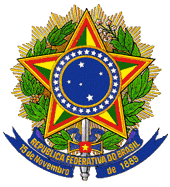 MINISTÉRIO DA EDUCAÇÃOINSTITUTO NACIONAL DE ESTUDOSE PESQUISAS EDUCACIONAIS ANÍSIO TEIXEIRAPORTARIA Nº 248, DE 2 DE JUNHO DE 2014O Presidente do Instituto Nacional de Estudos e Pesquisas Educacionais Anísio Teixeira (Inep), no uso de suas atribuições, tendo em vista a Lei nº 10.861, de 14 de abril de 2004; a Portaria Normativa nº 40, de 12 de dezembro de 2007, em sua atual redação; a Portaria Normativa nº 8, de 14 de março de 2014, atualizada, e considerando as definições estabelecidas pela Comissão Assessora de Área de Engenharia Mecânica, nomeada pela Portaria Inep nº12, de 10 de janeiro de 2014, resolve:Art. 1º O Exame Nacional de Desempenho dos Estudantes (Enade), parte integrante do Sistema Nacional de Avaliação da Educação Superior (Sinaes), tem como objetivo geral avaliar o desempenho dos estudantes em relação aos conteúdos programáticos previstos nas diretrizes curriculares, às habilidades e competências para a atualização permanente e aos conhecimentos sobre a realidade brasileira, mundial e sobre outras áreas do conhecimento.Art. 2º A prova do Enade 2014, com duração total de 4 (quatro) horas, terá a avaliação do componente de Formação Geral comum aos cursos de todas as áreas e do componente específico da área de Engenharia Mecânica.§ 1º O componente específico será composto por Núcleo de Conteúdos Básicos e Núcleo de Conteúdos Profissionalizantes.§ 2º O Núcleo de Conteúdos Básicos terá como referencial a Resolução CNE/CES nº 11, de 11 de março de 2002, e a Portaria Enade 2014 da área de Engenharia Geral.Art. 3º As diretrizes para avaliação do componente de Formação Geral são publicadas em Portaria específica.Art. 4º A prova do Enade 2014, no componente específico da área de Engenharia Mecânica, terá por objetivos:I - aferir o desempenho dos estudantes em relação aos conteúdos programáticos específicos previstos nas diretrizes curriculares nacionais dos cursos de Engenharia, de acordo com a Resolução CNE/CES 11, de 11/3/2002;II - verificar a aquisição de competências e habilidades necessárias ao pleno exercício da profissão e da cidadania;III - contribuir para a melhoria da qualidade e o contínuo e permanente aperfeiçoamento da aprendizagem.Art. 5º A prova do Enade 2014, para a área de Engenharia Mecânica, tomará como referência o seguinte perfil do profissional: formação generalista, humanista, crítica e reflexiva, com capacidade de, individualmente ou em equipes multidisciplinares, absorver e desenvolver novas tecnologias, com atuação investigativa, crítica e criativa na identificação e resolução de problemas, considerando aspectos políticos, éticos, econômicos, sociais, ambientais e culturais, em atendimento às demandas da sociedade.Art. 6º A prova do Enade 2014, no componente específico da área de Engenharia Mecânica, avaliará se o estudante desenvolveu, no processo de formação, as competências e habilidades para: I - demonstrar capacidade de argumentação e síntese;II - comunicar-se eficientemente nas formas escrita e gráfica;III - utilizar raciocínio espacial, lógico e matemático;IV - interpretar, analisar e aplicar dados e informações técnico-científicas;V - identificar e solucionar problemas, aplicando princípios científicos e conhecimentos tecnológicos;VI - selecionar materiais, métodos e processos, levando em conta aspectos técnicos e tecnológicos, econômicos, sociais e ambientais;VII - demonstrar noção de ordem de grandeza na estimativa de dados e na avaliação de resultados;VIII - ler e interpretar desenhos técnicos, símbolos, gráficos e imagens;IX - desenvolver modelos para a solução de problemas de engenharia;X - avaliar o impacto das atividades da engenharia no contexto social e ambiental;XI- avaliar a viabilidade econômica de projetos;XII - projetar e conduzir experimentos e interpretar resultados;XIII - conceber, projetar, executar e analisar sistemas, produtos e processos;XIV - planejar, supervisionar, elaborar e coordenar projetos e serviços;XV - supervisionar, operar e promover a manutenção de sistemas.Art. 7º A prova do Enade 2014, para a área de Engenharia Mecânica, será composta por um Núcleo de Conteúdos Básicos e por um Núcleo de Conteúdos Profissionalizantes, conforme descrito neste artigo.§ 1º O Núcleo de Conteúdos Básicos terá como referencial os seguintes conteúdos:I - Administração e Economia;II - Ciências do Ambiente;III - Ciência e Tecnologia dos Materiais;IV - Eletricidade Aplicada;V - Expressão Gráfica;VI - Fenômenos de Transporte;VII - Física;VIII - Informática;IX - Matemática e Estatística;X - Mecânica dos Sólidos;XI - Metodologia Científica e Tecnológica;XII - Química.§ 2º O Núcleo de Conteúdos Profissionalizantes tomará como referencial os seguintes conteúdos:I - Métodos numéricos;II - Termodinâmica;III - Instrumentação e controle;IV - Projeto de máquinas;V - Dinâmica de sistemas mecânicos;VI - Materiais de construção mecânica;VII - Mecânica aplicada;VIII - Processos de fabricação;IX - Gestão de produção;X - Sistemas mecânicos;XI - Sistemas térmicos e fluido mecânicos;XII - Sistemas hidráulicos e pneumáticos;XIII - Metrologia;XIV - Segurança do trabalho;XV - Gestão de projetos;XVI - Manutenção.Art. 8º A prova do Enade 2014 terá 10 (dez) questões do Núcleo de Conteúdos Básicos e 20 (vinte) questões do Núcleo de Conteúdos Profissionalizantes da área de Engenharia Mecânica, sendo 3 (três) discursivas e 17 (dezessete) de múltipla escolha, envolvendo situações-problema e estudos de casos.Art. 9º Esta Portaria entra em vigor na data de sua publicação.JOSÉ FRANCISCO SOARES(Publicação no DOU n.º 105, de 04.06.2014, Seção 1, página 29/30)